週次日期負責科系演講者單位/職稱議題主持人二02/26課程說明課程說明課程說明課程說明王岱伊三03/05資傳系林珊如交通大學教育研究所/特聘教授What gamers learn?The observation of a core gamer team 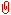 王岱伊四03/12資傳系侯惠澤台灣科技大學應用科技研究所/副教授數位迷你教育遊戲的發展與行為分析王岱伊五03/19資傳系陳泓諭摩鉅科技/遊戲製作人我的遊戲之路王岱伊六03/26資傳系張智凱台南大學數位學習所/教授遊戲式數位學習推動經驗與想法分享王岱伊七04/02自我學習日自我學習日自我學習日自我學習日自我學習日八04/09資工系王家慶國立中央大學資訊工程系/助理教授聲學基礎之生物驗證與情緒辨識Acoustics-Based Biometrics and Emotion Recognition戴自強九04/16調整預備週調整預備週調整預備週調整預備週調整預備週十04/23期中考期中考期中考期中考期中考十一04/30資工系高啟洲國立台南大學資訊工程系/副教授Performance-Oriented Partitioning for Task Scheduling of Parallel Reconfigurable Architectures戴自強十二05/07資工系林彥亨長庚大學電子工程學系/助理教授應用投影機於生物粒子操控系統戴自強十三05/14資工系謝東佑國立中山大學電機工程學系/助理教授多媒體電路之可靠度分析與提升戴自強十四05/21資管系張偉豪三星統計顧問公司/執行長世代交替-長江後浪推前浪 顏永森十五05/28資管系陳賢明中鼎集團-萬鼎工程公司/資訊部 經理資訊技術在工程上的應用王國雄十六06/04資管系陳昭宏國立雲林科技大學資管系/系主任暨所長學習者莊育維十七06/11資管系張雅芬國立台中科技大學資訊工程系/教授A research on LPN-problem-based authentication protocols林家禎十八06/18調整預備週調整預備週調整預備週調整預備週調整預備週十九06/25期末考期末考期末考期末考期末考